Praksa u Odjelu ljudskih potencijala, British Petroleum, London(veljača – kolovoz, 2018)Moj je cilj bio pronaći stručnu praksu u Odjelu ljudskih potencijala s obzirom na to da sam bila pred krajem diplomskog studija psihologije, a kao izvrsna prilika za stjecanje internacionalnog iskustva u navedenom području prije ulaska na tržište rada. Proces traženja prakse u mom iskustvu nije bio ni malo lagan jer sam sama morala pronaći tvrtku u kojoj bih odradila praksu. Poslala sam mnogo zamolbi, a kada kažem mnogo, mislim na 50+. U dva mjeseca aktivnog traženja, prošla sam kroz različite krugove selekcije za različite tvrtke, neke su me na kraju odbile, a neke sam ja odbila jer nisam bila zadovoljna uvjetima i opisom posla. Na kraju, kada sam se najmanje nadala i kada sam htjela odustati, javila mi se tvrtka British Petroleum (BP) i ponudila praksu na koju sam pristala. Tvrtka s kojom je BP surađivao organizirala je smještaj, prijevoz i sve potrebno te su uvijek bili dostupni tijekom vremena provedenog u Londonu. BP je izvrsno odradio proces uvođenja u posao, upoznala sam stručnjake u području ljudskih potencijala, radila na projektu vezanom za upravljanje promjenama te usko surađivala sa seniorima koji su bili sponzori projekta. Osim rada na projektu, bila sam uključena u ostale procese upravljanja ljudskim potencijalima, imala pristup internim alatima za online učenje, prisustvovala na različitim seminarima, inicijativama i edukacijama. S obzirom na to da je BP tvrtka s velikim brojem zaposlenih, zaista je postojao zavidan broj aktivnosti na kojima se moglo sudjelovati. Upoznala sam strane praktikante koji su radili na sličnim projektima unutar BP-a te su mi oni, zajedno s cimericom, bili najbolji prijatelji tijekom boravka u Londonu. U šest mjeseci smo zajedno istražili gotovo cijeli London, prvi puta sam bila na rugby utakmici kao i na mjuziklu Dream Girls, probali smo tradicionalnu britansku kuhinju, ali i ostale s obzirom na to da je London svojevrsno središte svijeta. Obišla sam Liverpool i Brighton kao i Tenby u Walesu. Pred kraj prakse sam trebala odlučiti hoću li se vratiti u RH ili produžiti praksu te sam odlučila vratiti se zbog ponude posla u Zagrebu. Savjeti koji bih dala svim studentima koji razmišljaju o odlasku na praksu vani je da se potrude napisati kvalitetno motivacijsko pismo i životopis. Osim toga, mislim da je najveću ulogu u selekcijskim procesima imalo moje iskustvo nevezano uz fakultetska postignuća – iskustva volontiranja u različitim udrugama i izvannastavni interesi. Mislim da je važno pokazati da postoji strast izvan fakultetskih obaveza, to je ono što ljude izdvaja i čini drugačijima. I za kraj, kao ono najbitnije je da ne odustaju sa slanjem životopisa i zamolbi nakon par odbijenih ili neodgovorenih upita. Proces traženja prakse može biti dug i iscrpan, no na kraju se svakako isplati, a dovoljno govori činjenica da bih ponovila cijelo navedeno iskustvo baš onako kako je bilo te ne bih promijenila ni najmanji detalj.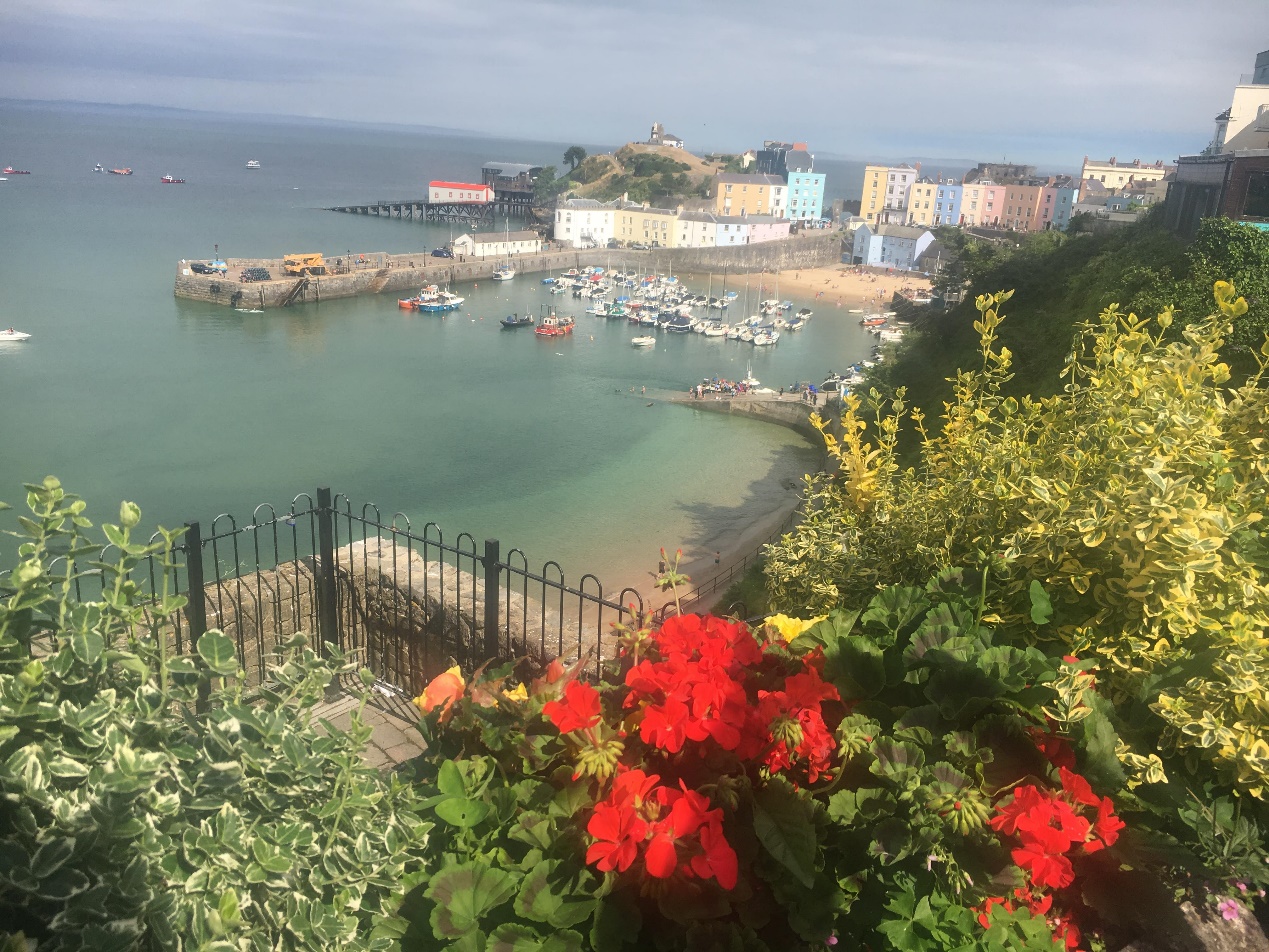 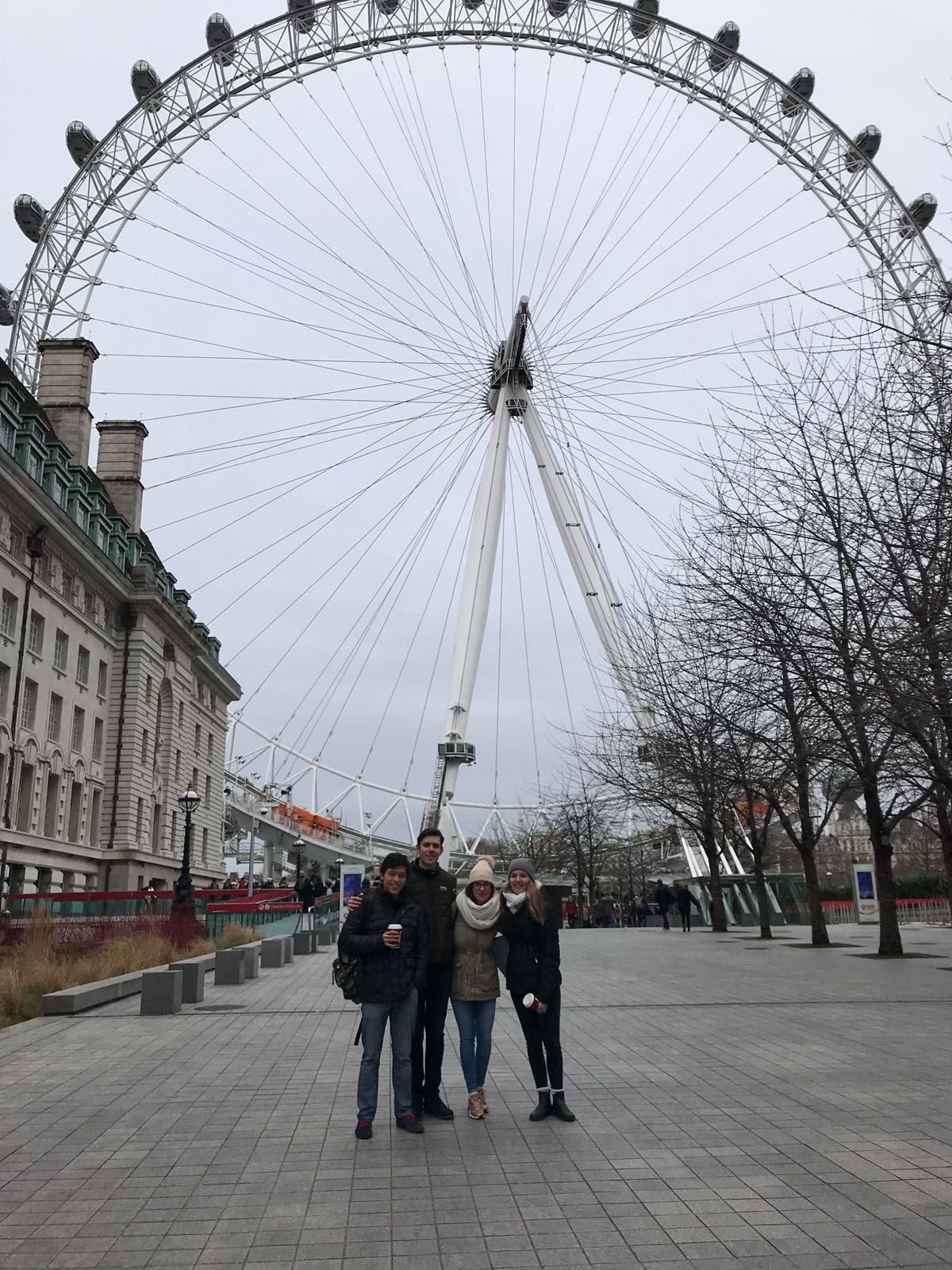 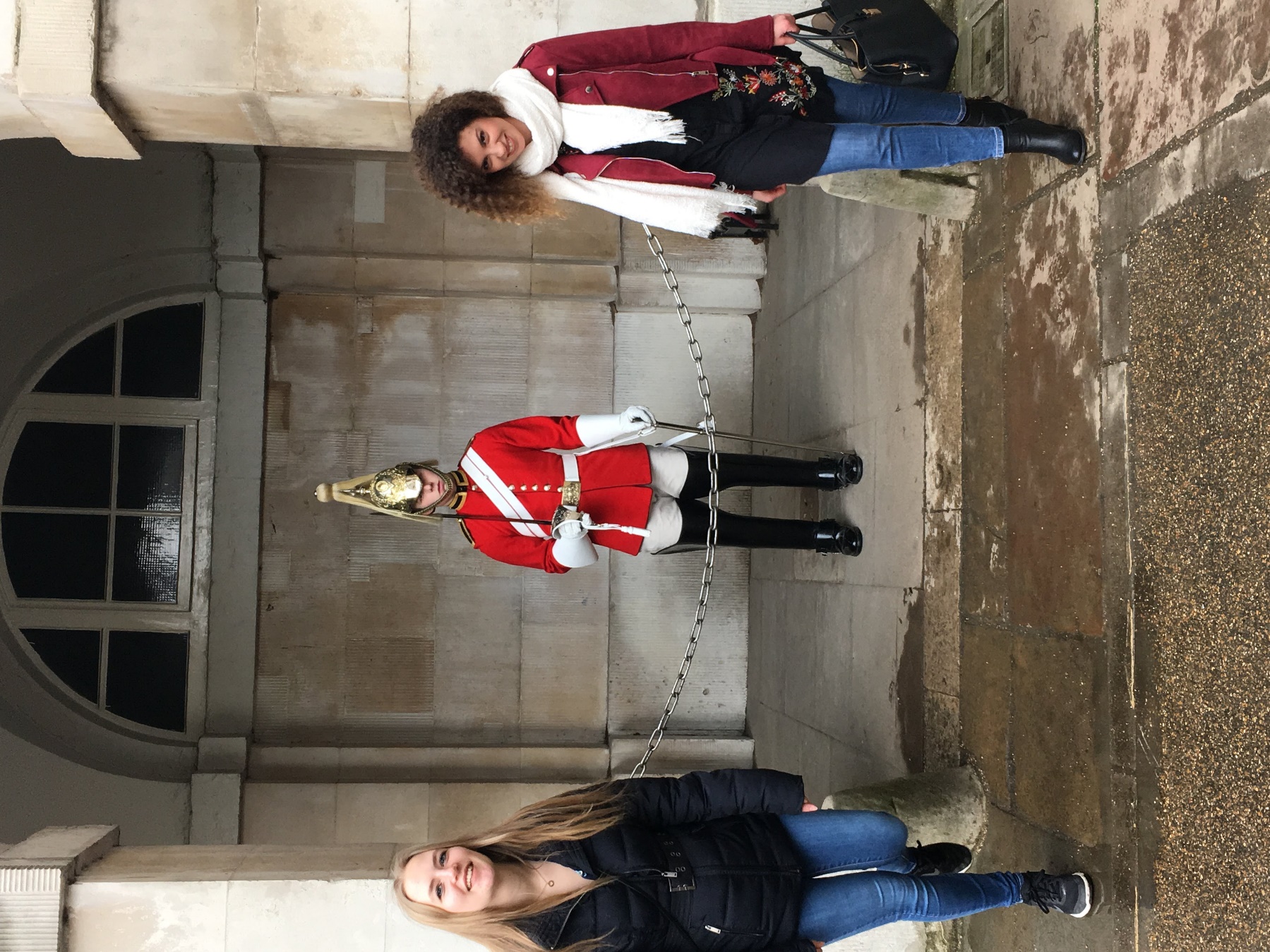 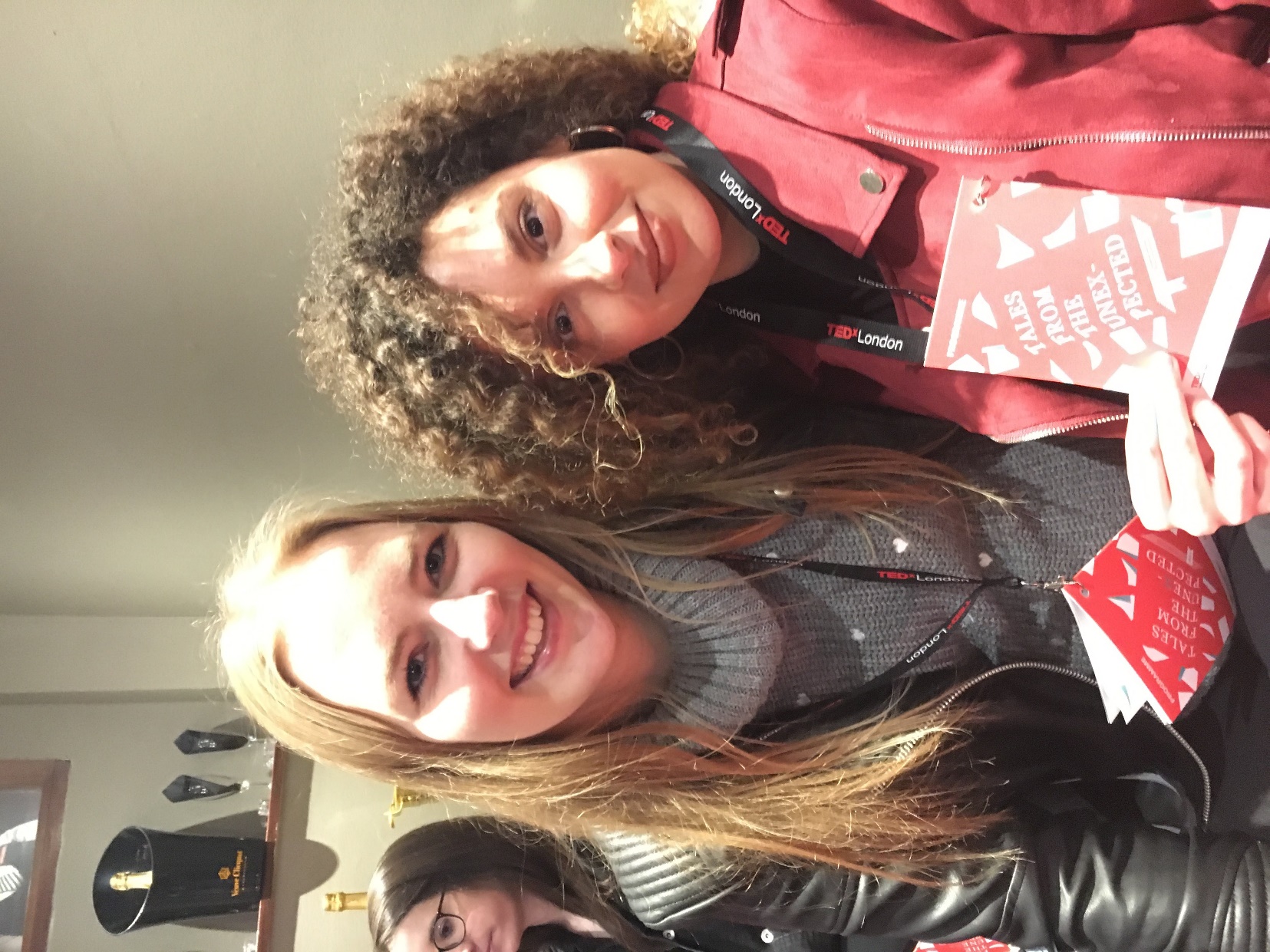 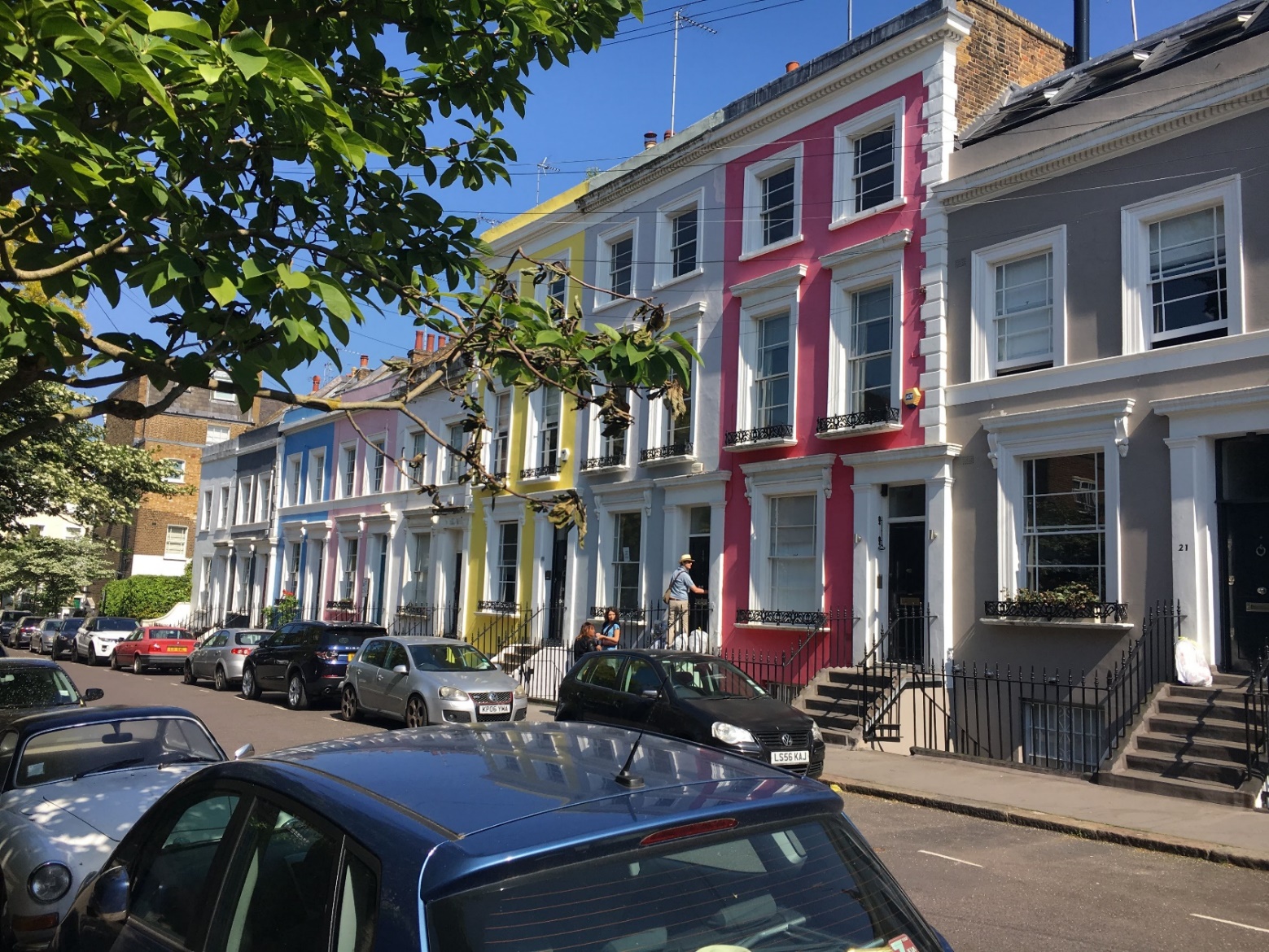 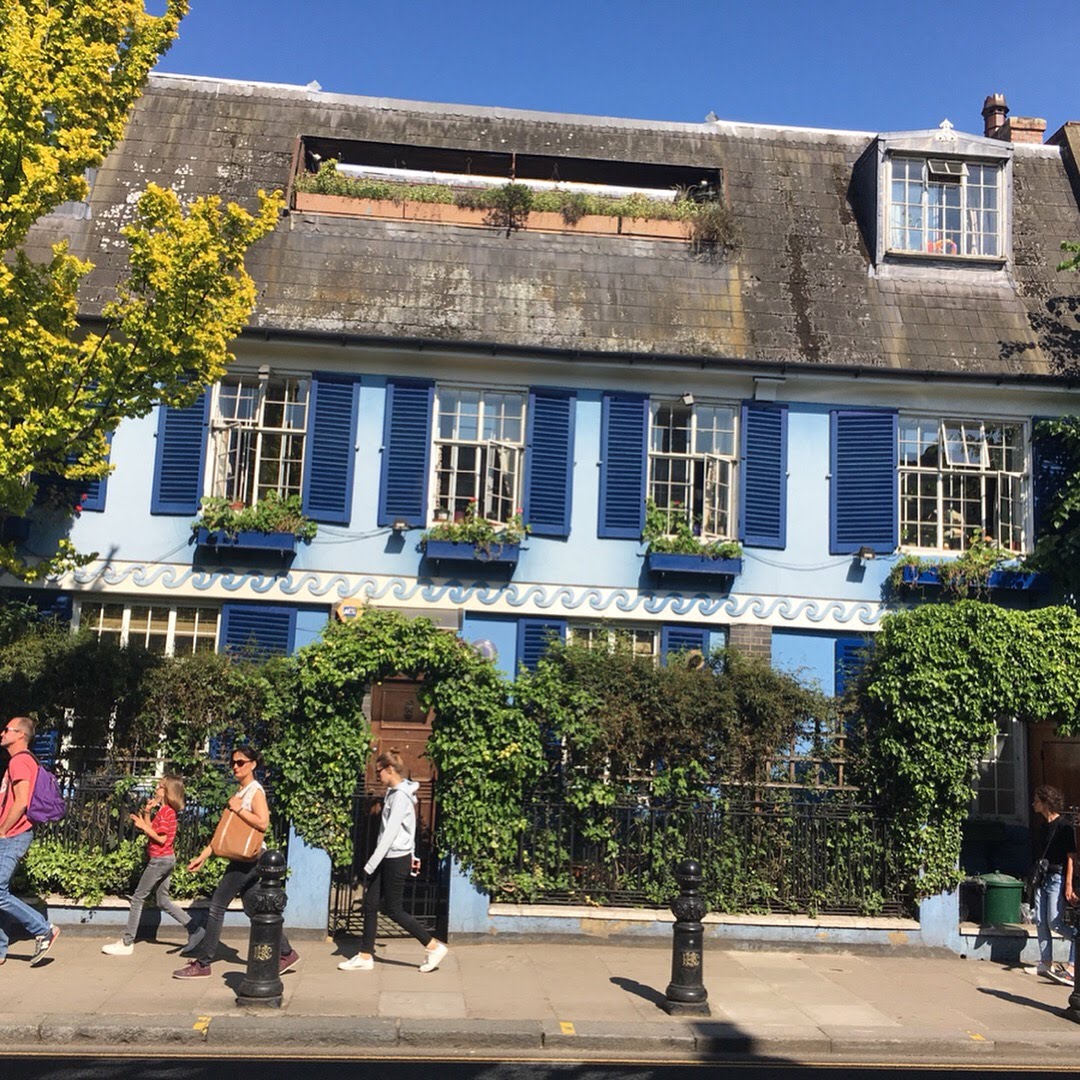 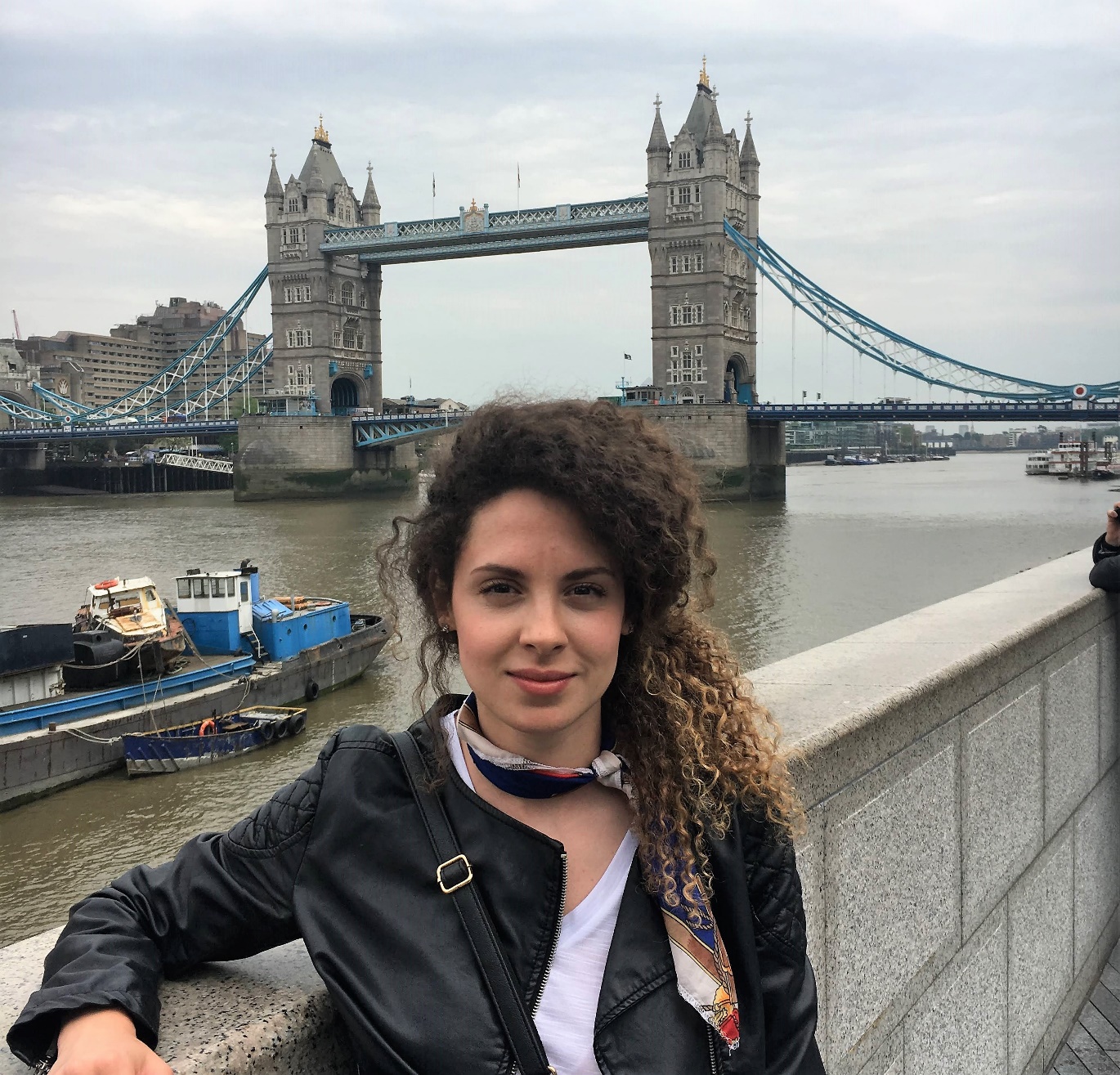 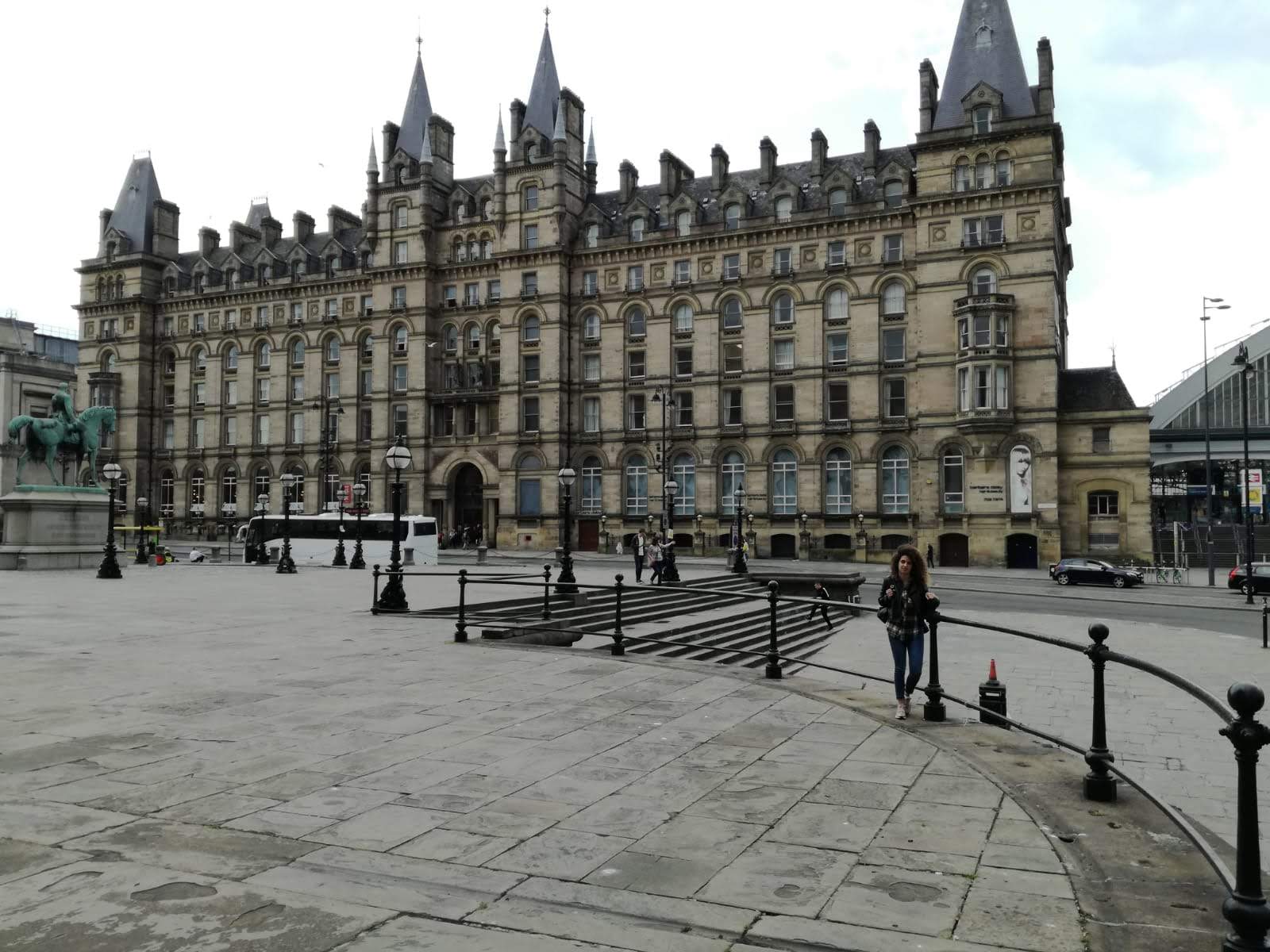 